SANTIAGO HIGH ARCHITECTURE DESIGN 2ARevit MEP 2017 Demo: Linking MEP Drawings into Architects modelStudents will link Mechanical, Electrical, and Plumbing drawings into the Revit Architecture BIM model.Create the building in Revit ArchitectureAnalyze the 3 Mechanical, Electrical, and Plumbing systems relationship with one another.Coordinate the 3 systems: Mechanical, Electrical, and Plumbing Correct clashes in systemsMake design changes based on function of the building and viability.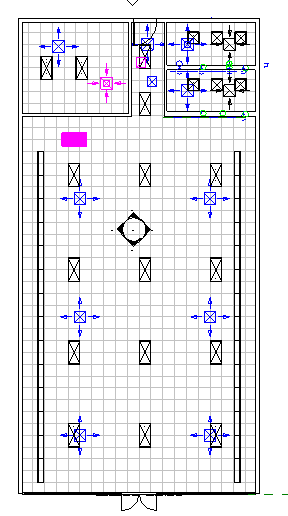 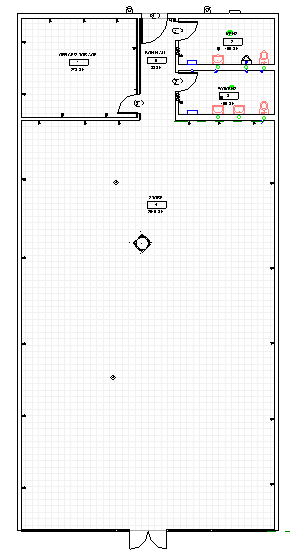 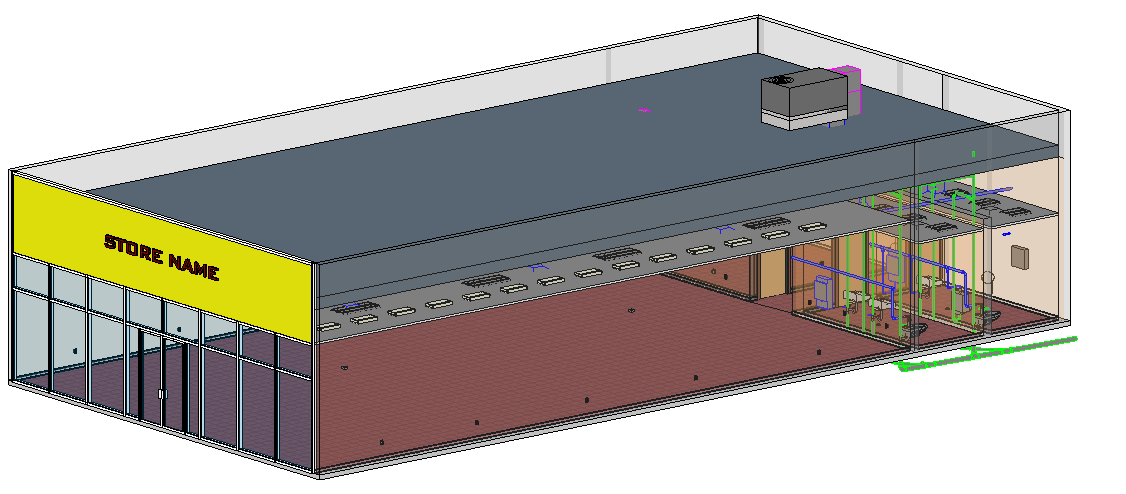 Linking the Mechanical, Electrical and Plumbing DisciplinesThe Architect hires the MEP consultant to do the Mechanical, Electrical, and Plumbing systems.The Architect provides the MEP consultant a copy of the building, drawn in Revit Architecture.The MEP consultant links the architect’s model into their MEP file.The MEP consultant(s) does their job, then provides the architect the Revit MEP model.The Architect links the MEP model/file(s) into their architectural model.The Architect coordinates the drawings….looking for construction/design problems like collision of plumbing and mechanical….structural and mechanical….etc.The ability to know your building can be constructed as designed is very important! Changes in the field can be costly (who pays for errors??).In Revit Architecture 2017Open a new file in Revit. Use the Architecture Template.Change Level 2 to 14’0”. Name it Roof.Floor Plan Level 1Let’s start by linking in the Architectural ModelInsertLink RevitOpen Revit Arch Building for MEP 2017.rvtThis is the original Revit Architecture file (provided by the architect)Origin to Origin		OpenSee the building? Pass your mouse over it. See the blue box? It is one “linked” file.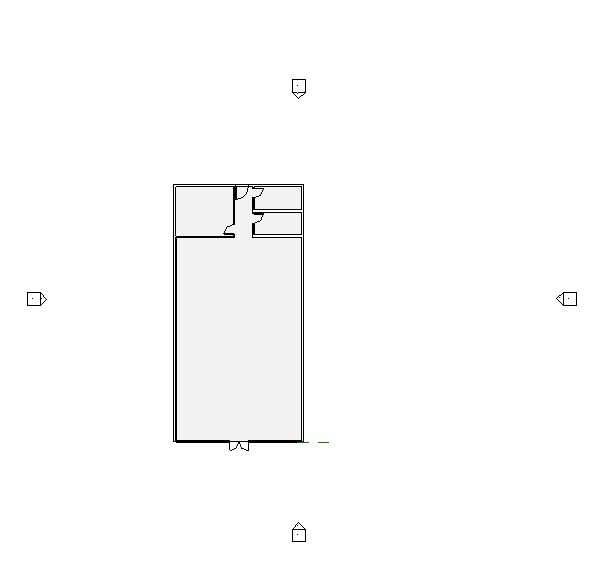 Let’s continue by linking in the Plumbing ModelInsertLink RevitStore Plumbing 2017.rvt	Origin to Origin		OpenThis dialog box comes up: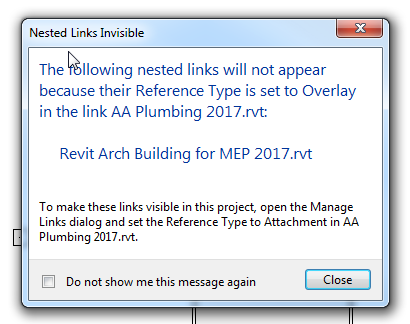 We need to do what it says…..ManageManage LinksChange the Reverence Type to “Attachment”…OK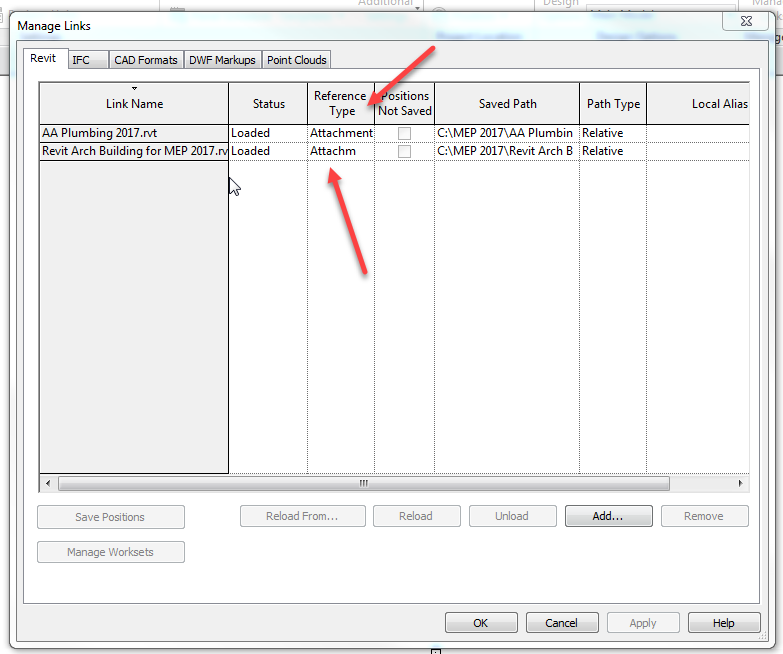 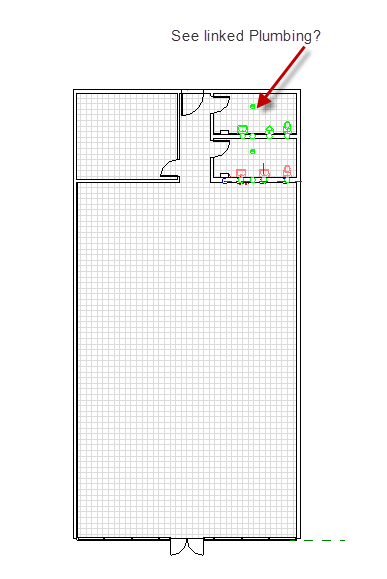 Floor Plan Level 1Let’s continue by linking in the Mechanical InsertLink RevitStore Mechanical 2017.rvt	(use the revision)	Origin to Origin		OpenThe same Nested links warning comes up. Fix it like you did the other 2!See the Ducts, AC unit? NO???Go to Ceiling plan Level 1….see the diffusers?Go to 3D viewYou will need to make the walls, ceiling, and roof 75% transparentVV…..see transparent option? Set at 75% for the objects. Set to shaded.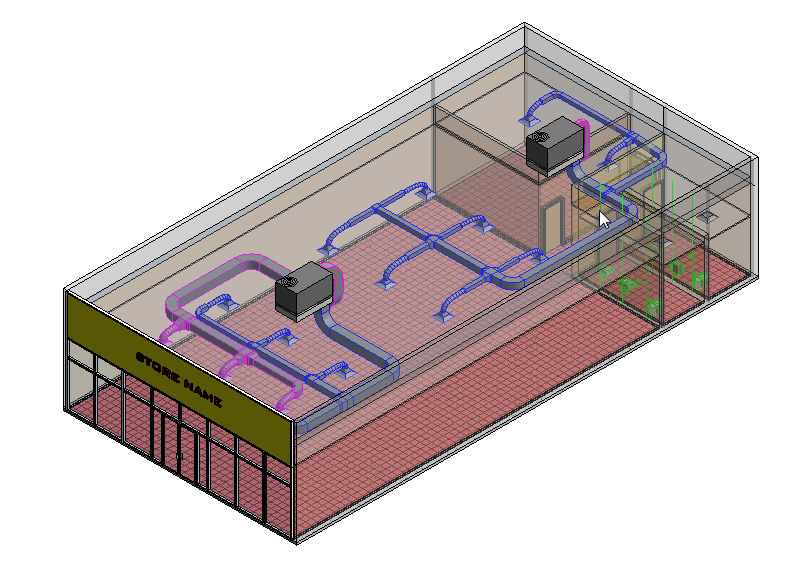 Floor Plan Level 1Let’s continue by linking in the ElectricalInsertLink RevitStore Electrical.rvt	Origin to Origin		OpenThe same Nested links warning comes up. Fix it like you did the other 3!See the switches and outlets?Go to Ceiling Plan Level 1See the lights and diffusers?Go to 3D viewLook around! Any collisions?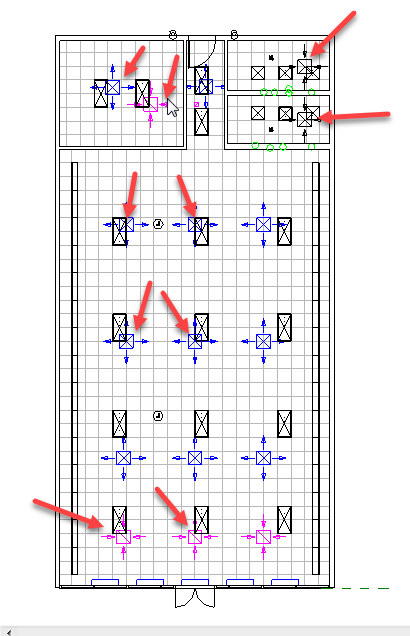 If so, you need to decide what gets moved.Let’s say a light and a supply diffuser collide. Which moves? Probably the diffuser, since we strategically  placed the lights to provide a specific amount of light to a particular area (remember footcandles in Visual software??)Let’s say a plumbing line runs into a duct? Probably easier to move the plumbing line since the duct is bigger and harder to wiggle around things.Let’s say a vent pipe (inside a wall) runs into an outlet? Move the outlet!What happens if there is not enough room between the ceiling and the roof to place the ductwork?What happens if structural members are placed so the duct runs can’t happen?Making these decisions sometimes involves a design team of MEP consultants, structural consultants and Architects. Even the client can be involved. The idea is to work out all the building challenges BEFORE construction starts or before it is too late to make efficient changes.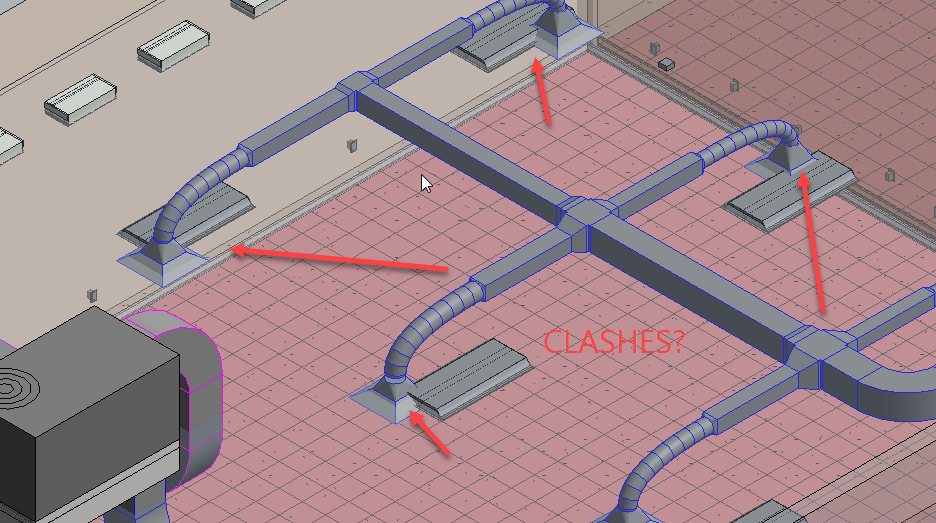 Set transparency back to normalSave file as Linked Model 2017.rvtNavisworksThere a two ways to this…..here is the first way:In Revit Architecture 2017Open Linked Model 2017.rvtBe in the 3D ViewThis would be the complete Revit model with all of the disciplines involved. You will export the Revit file to Navisworks 2017RExportNWCSave as Linked Model 2017.nwcBefore you hit save:Navisworks Settings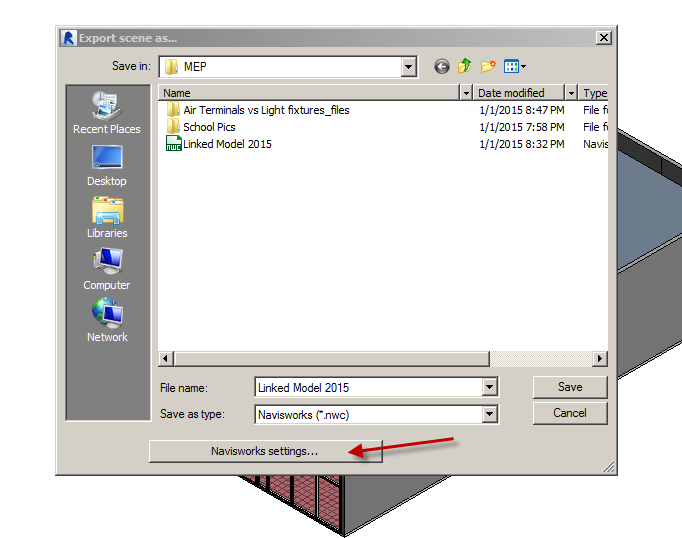 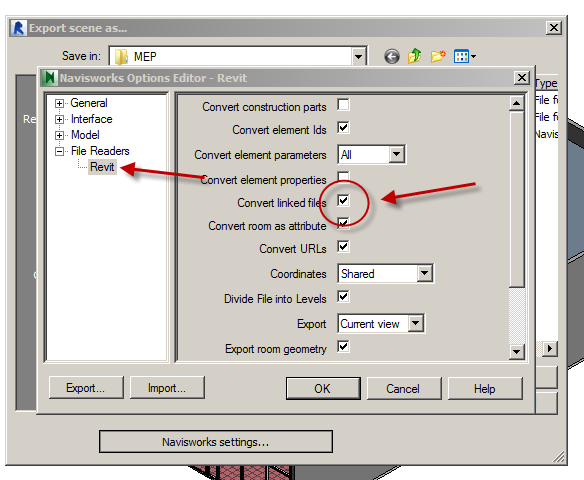 You need to check “Convert Linked Files”….OK….SaveIn Navisworks Manage 2017Open(no files???)Files of Type: Navisworks Cache (NWC)Linked Model 2017.nwcOpen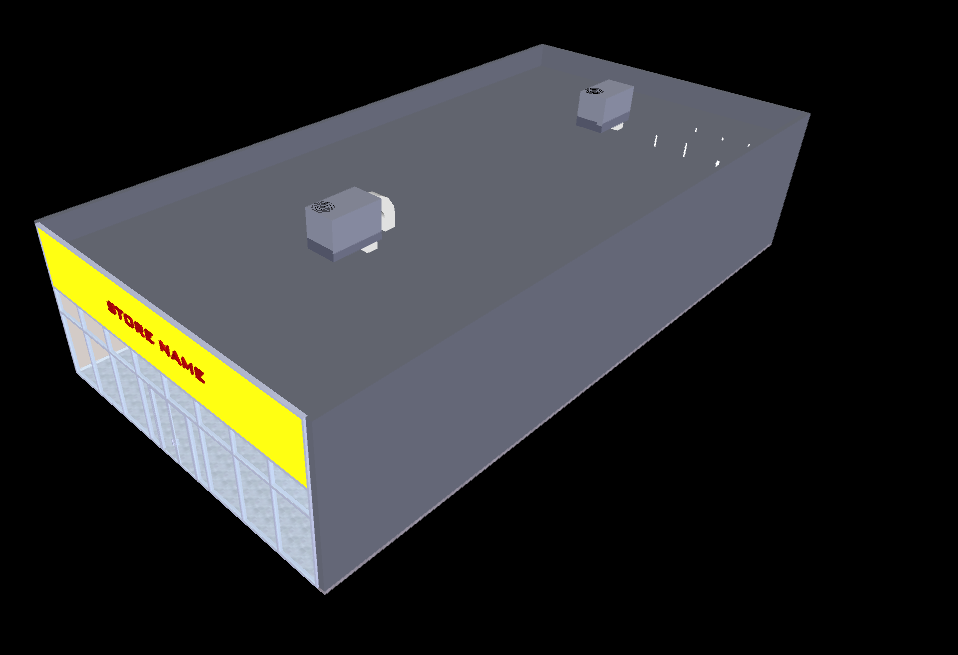 Let’s see the inside elements better.View….Windows….Selection TreePin it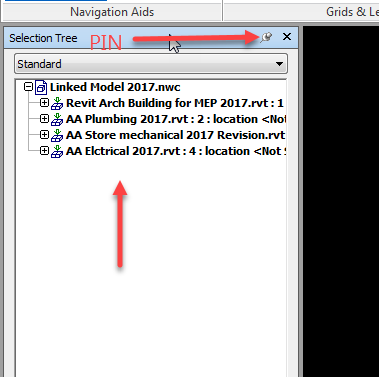 Pick Walls in selection tree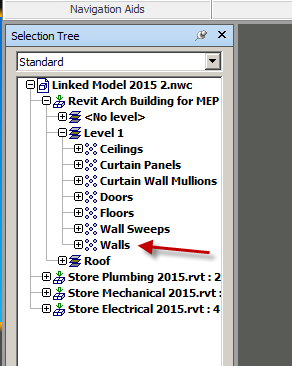 Item ToolsTransparency: 75% or soDo the same with the Roof:Pick Roof in selection treeItem ToolsTransparency: 75% or so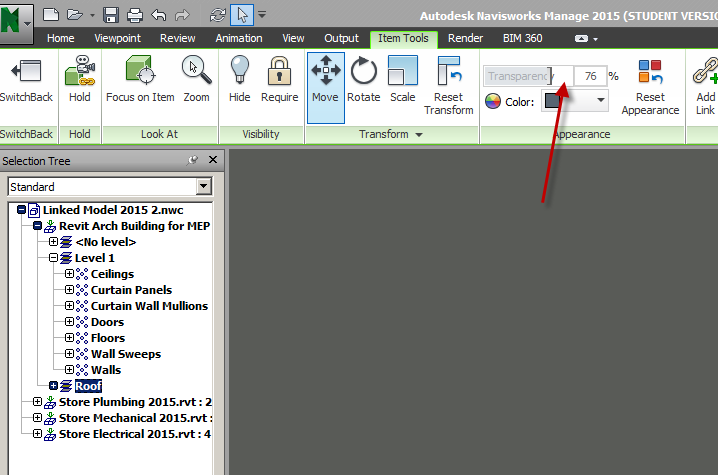 To change to Shaded Mode (you are probably seeing Render mode and we do not have render materials going)ViewpointRender StyleMode: ShadedShould look something like this: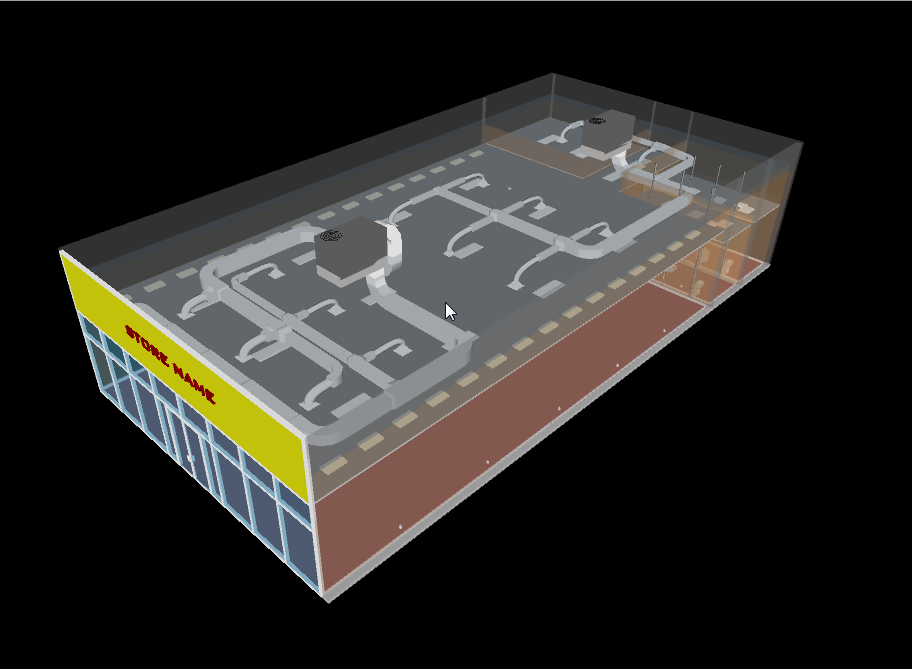 That’s good….but all the objects look the same color.Let’s differentiate the plumbing from the electrical from the mechanical!In selection tree, pick Store Plumbing 2017Item toolsColorChange to yellowCheck out the Plumbing….YELLOW!In selection tree, pick Store Electrical 2017Item toolsColorChange to PurpleSee the purple lights and outlets??In selection tree, pick MechanicalItem toolsColorChange to GreenOpen up Note the HVAC turns green, but a big space may have turned green too.Here’s why….spaces are under Mechanical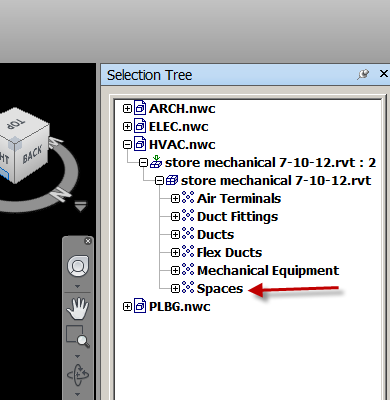 RC on SpacesHideBetter?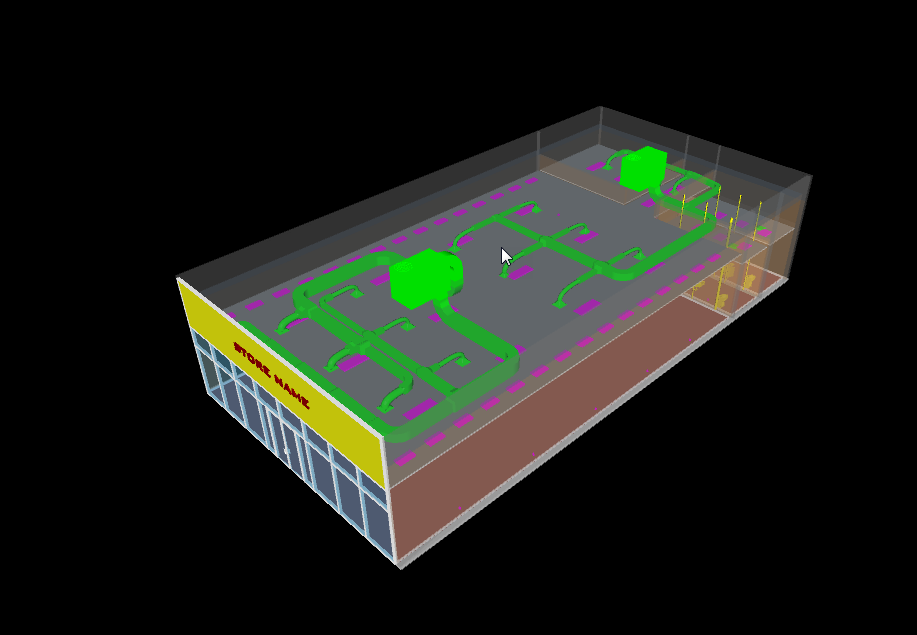 Navigating in the modelNavigation BarThe Navigation bar is that little tool bar to the right of the window. It has all of the navigation commands on it. Right click on the navigation barGlobal optionsInterface…..Display units. Set them to feet and inchesFor display units go ahead, and select the display units that you'd like to have as a default for Revit. Go to the viewpoint tab, and you'll see we also have a navigate panel. Click the navigate button down. You can choose how to accelerate or slow down if you're going around a corner. You'll find when you're walking through a model or flying through a model you might want to turn this stuff back or up. Walking through your modelThis is the navigation command you'll probably use the most. To start walking forward, you just hold down the pic button. That's the left button. With the left button held down, move your mouse forward. The farther you move your mouse away from you the fast you will go. You can stop, and you can pull your mouse towards you, and you will back up. Some more functionality with this command is the ability to pan up and down. To do this, you hold down your Shift button, while holding down the scroll button on your mouse. If you move your mouse towards you, with these two buttons held down, you can actually pan down the model. Once you let go of the two buttons, you'll stop. To advance forward, hold down the pic button. The object is to try to walk into one of these rooms. Go ahead and guide yourself towards a room. If you scroll towards you with your wheel button, you can actually look up. If you scroll away from you, you can actually look down. One other thing you can do is we can pan left or right. By holding down the same buttons, the shift button and your scroll button, move your cursor to the right. We're panning ourselves to the right. Hold down the shift button and the scroll button. And pan yourself to the left. Now you are free to roam about the model anyway you see fit. It takes a lot of practice not to accidentally walk through walls. For some, this is going to take some time and patience. Looking around your modelThe icon is an eyeball. This tool allows you to stop and look around as if you were just standing there. What's also nice about this tool is that the spot where you stop looking is the perspective view, you will bring with you as you commence with the other navigation mode you were in.Hit the drop-down and make sure that Collision and Gravity are turned off. By doing that, you just click the drop-down, and if they're checked on, just select it again, and it'll check it off. Making sure they're cleared out, we can start walking. I'm going to get up to a certain point, hold my Shift key and my wheel button, and pan down, so I'm walking down the first floor. I'm going to stop in the hallway. I think right here's about a good spot to take a look around. On my navigation bar. I'm going to click the Look Around button. Notice that the icon changes. Now if I pick a point, and move my mouse away from me, I can look up. I can move to the right, I can look to the right. Move it to the left and then I can look to the left. So now if I want to look up. And if I want to check out the ceiling as I'm walking down the hallway, I can just keep my focus looking up. Now when I start my walk command, I can walk down the hallway and not go in the actual direction that I'm looking in. The some of the other navigation commands, you can't do this. This is a great way to look through a building while you're looking at a specific item, as if you were standing there looking up walking down the hallway. Gravity toolThe gravity tool is used in conjunction with the walk command. By turning on gravity, you're saying to Navisworks that you want to keep your feet upon the ground. You're also telling Navisworks that if a staircase or a ramp comes along, you'd like to walk up or down it. And open it up. With the Orbit tool running, spin around and look at the side of the building. Select the Walk command. Hit the drop down, and make sure Collision and Gravity are turned off. Walk right through the wall as if it wasn't there. I'm going to turn around to the right, and notice that there's a staircase there. To walk up the staircase, I need to turn my gravity on and I need to turn my collision on. Once we do this, we'll no longer be able to walk through a wall. Go ahead and click the drop down underneath the walk icon, and turn on gravity. Click the drop down again just to verify that collision and gravity are both turned on and click off of it. Notice that when you start walking Navisworks will shove you right down to the floor. Keep walking and this is going to test your navigation skills. I am going to come around the corner. I am going to come over to my stairs. And I am going to start walking up them. HomeClash Detective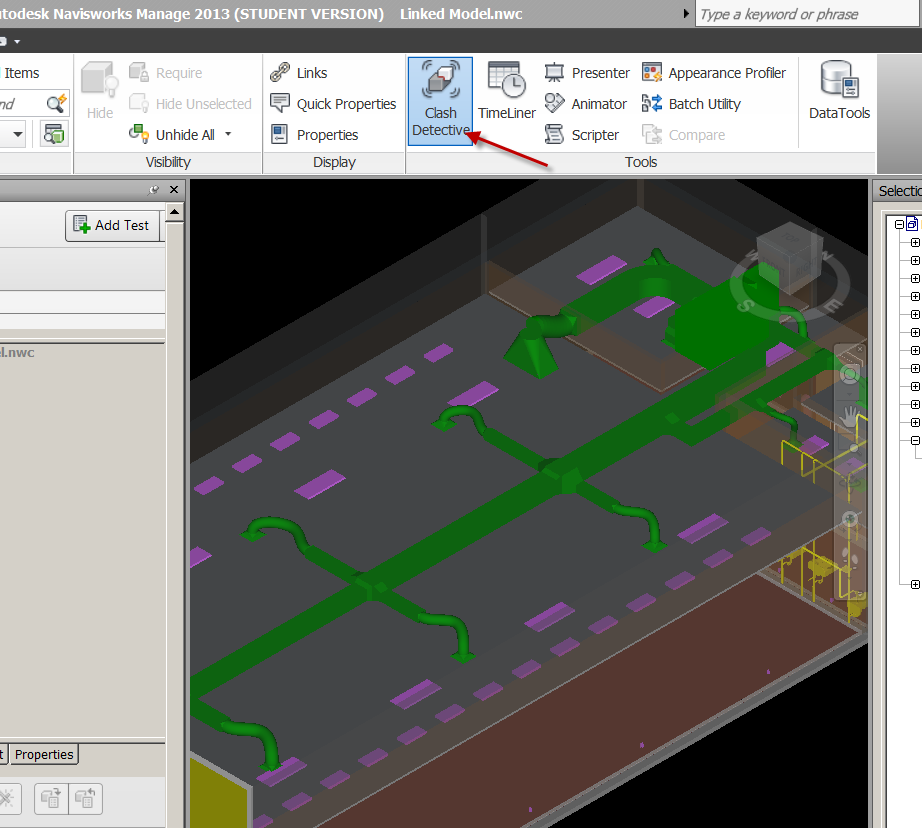 Add Test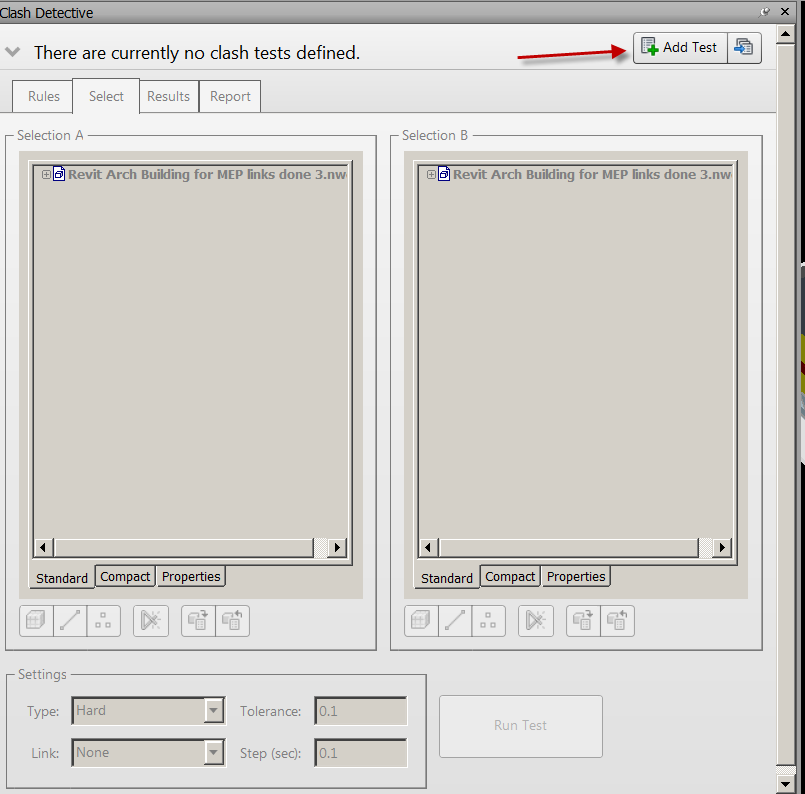 Let’s run a check for Air Terminals (Diffusers) vs Lights to see if any of our ceiling lights are hitting  diffusers. Name it Air Terminals vs Light fixtures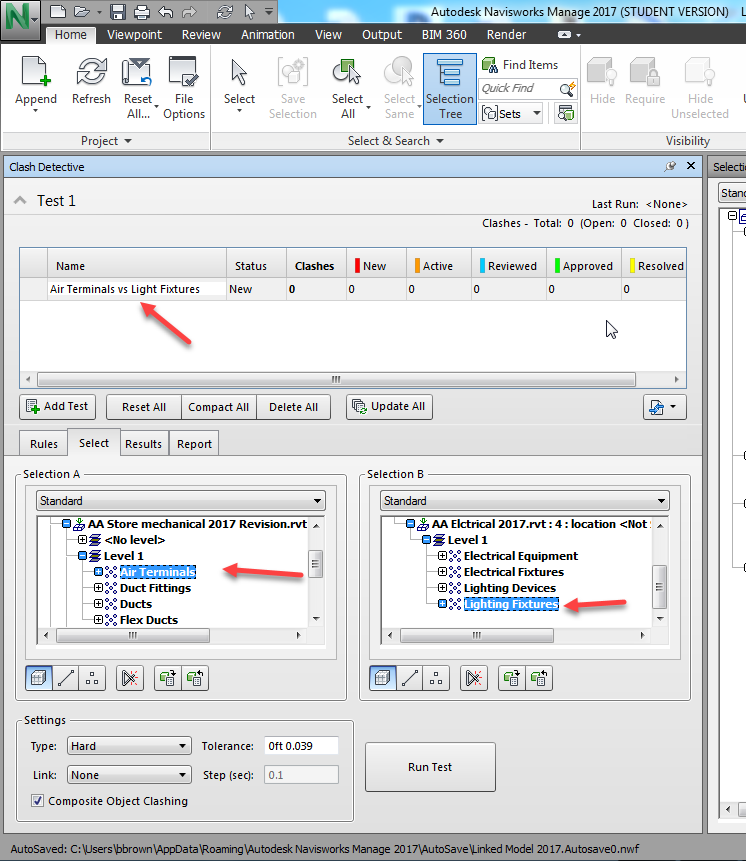 So the categories are picked. Hint: Don’t do everything vs everything….it’s a nightmare to look at!Run TestJust 11 in my model….Note: There will be repetition….but the collisions are shown!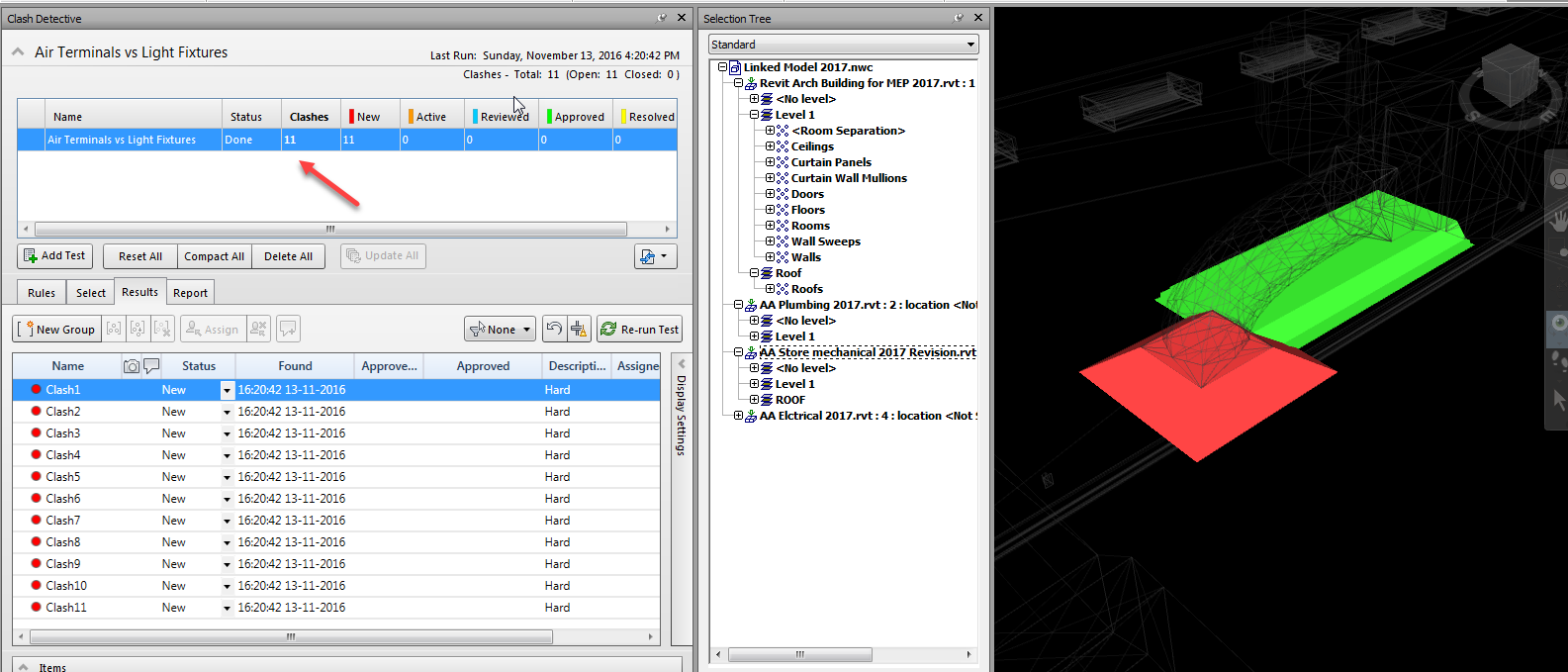 Zoom out a little to see where you are in the building!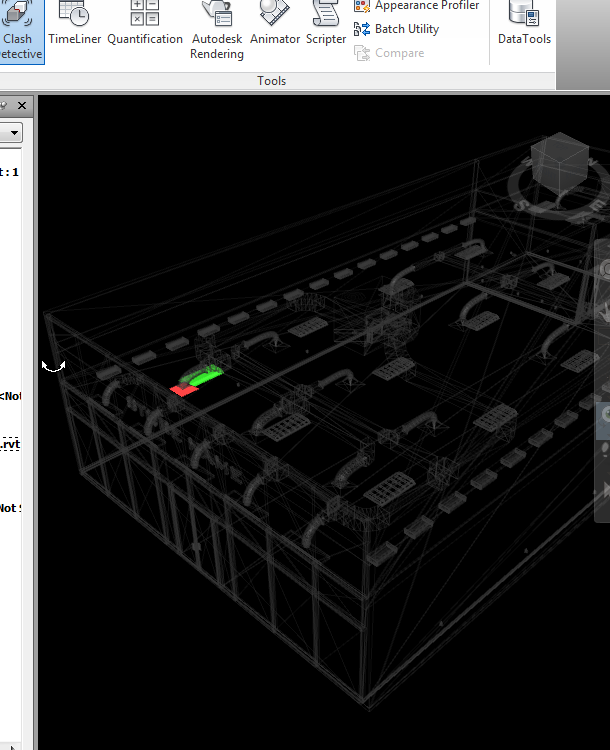 Select the other clashes…see where they are! Hint: Use “Page Up” on keyboard to zoom all.Clash ReportsYou can create a clash report. This could be brought into a collaboration meeting to “discuss” who is going to fix what. 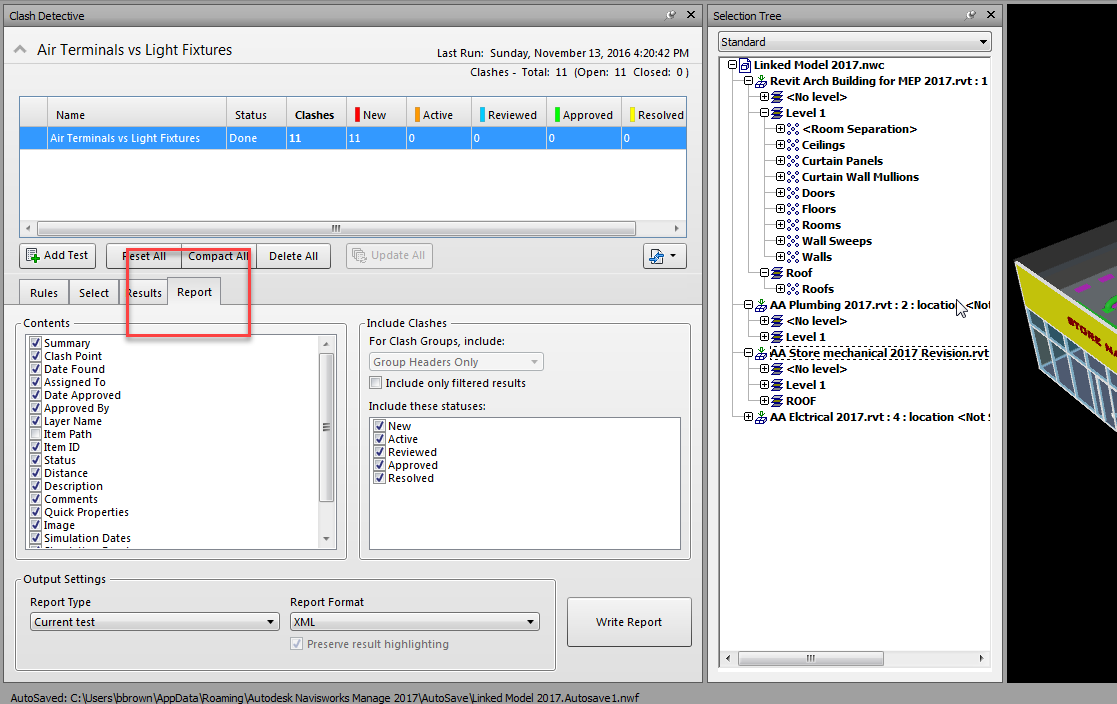 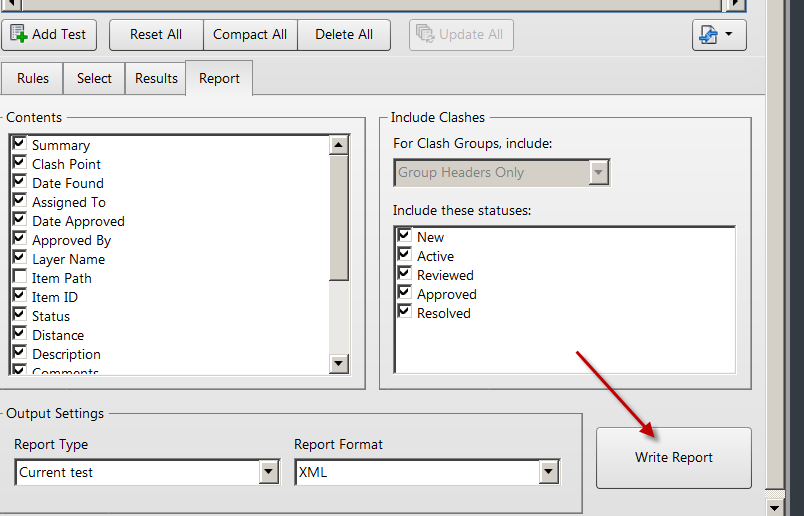 The report is an .xml file (just like the revit file we exported into EnergyPro). SaveYou can also create a report as a text file: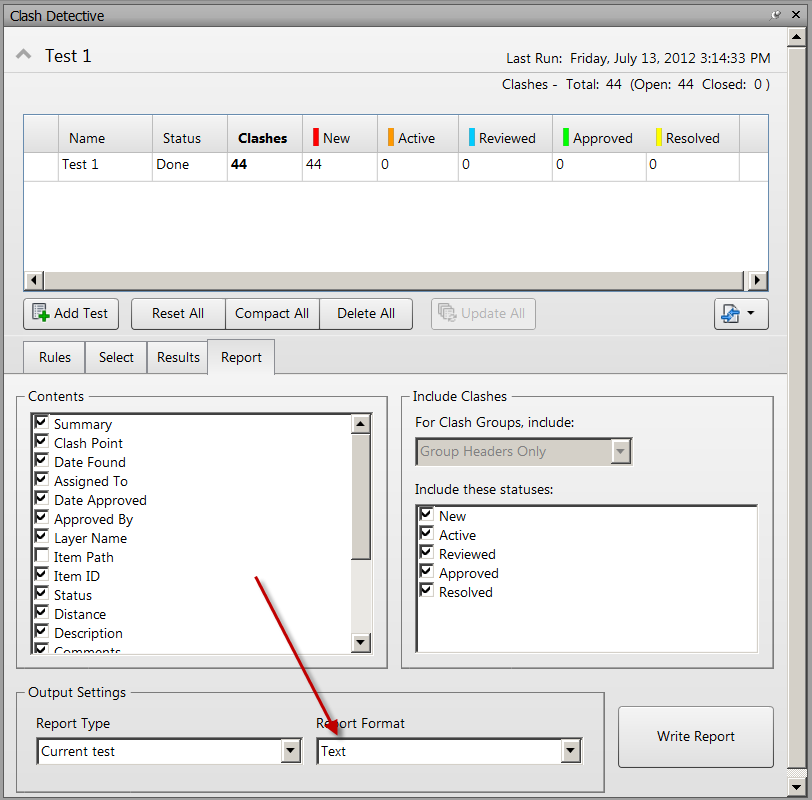 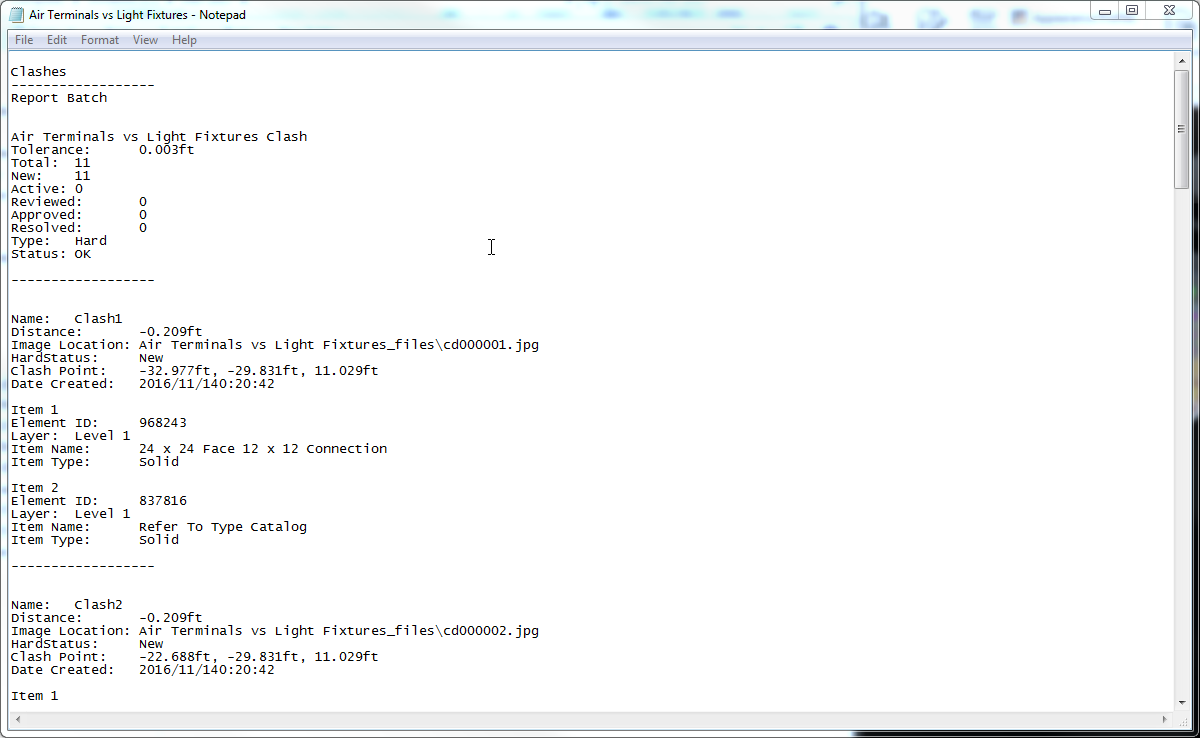 Viewpoints ReportThis is a really cool way to show the errors:ReportReport Format: As ViewpointsWrite ReportCheck Preserve result highlighting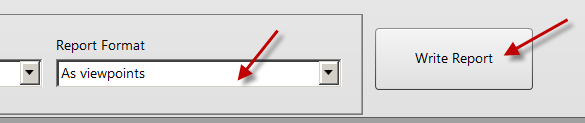 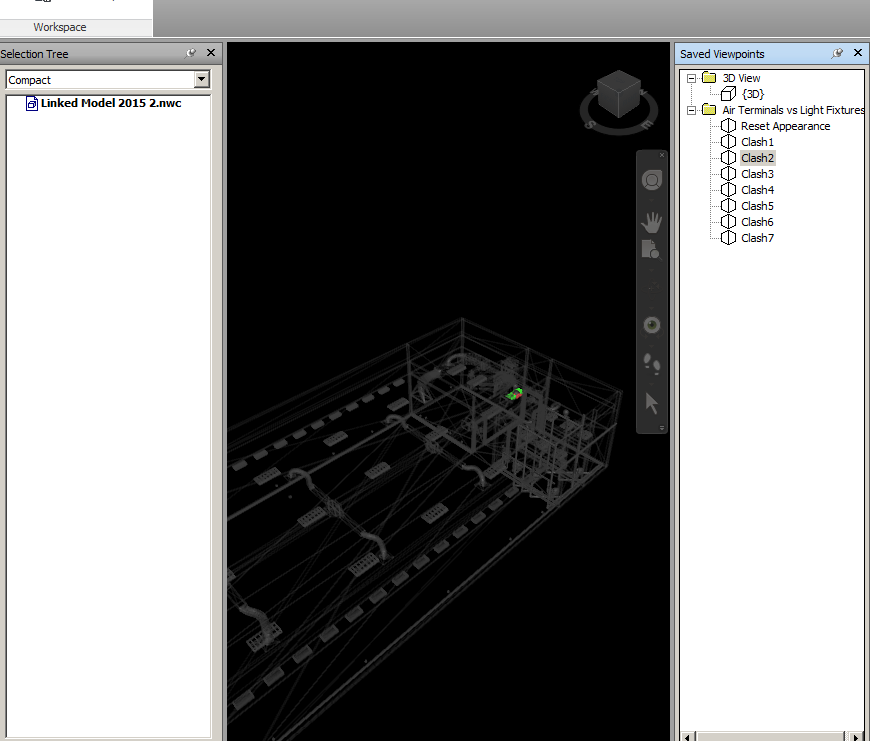 Open the + sign on Air Terminals vs Lights?You can pick on each clash!!!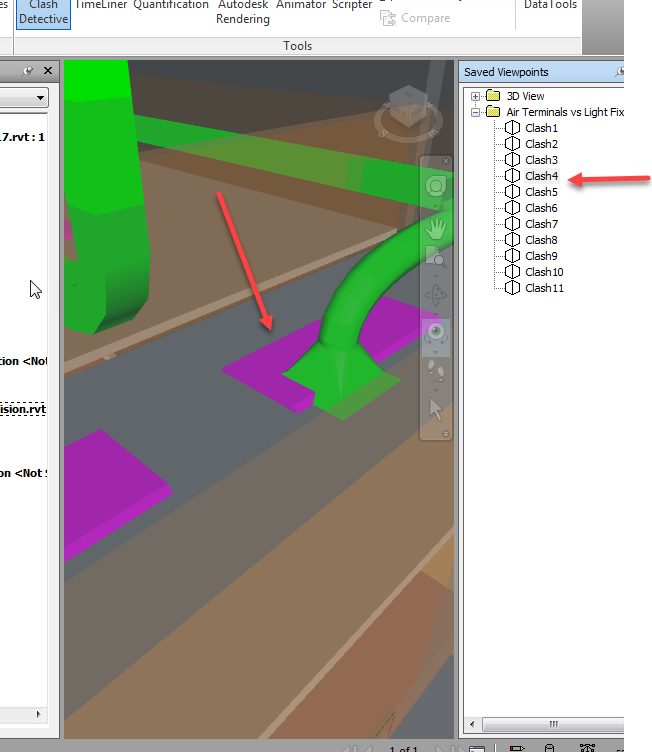 Another way to bring Revit file in NavisworksIn Revit Architecture 2017Open Linked Model 2017.rvtThis is the linked file with the building, mechanical, electrical, and plumbing.We are going to separate the disciplines….Make 4 copies of 3D view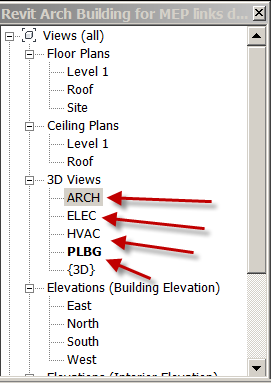 We will start with PlumbingVVRevit LinksTurn Off the other 3 links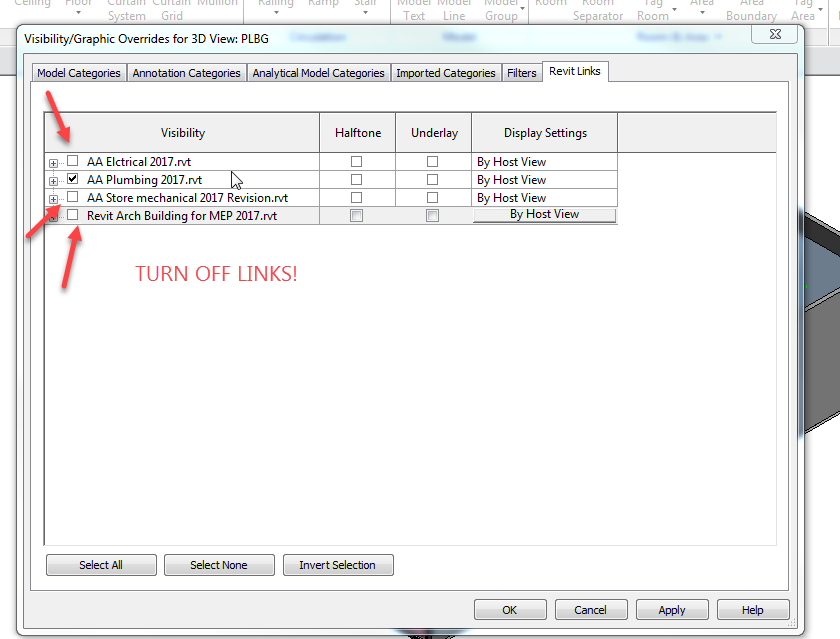 Model Categories tab…uncheck Show model categories in this view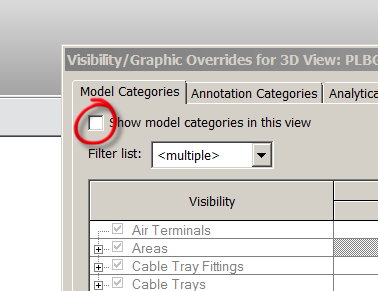 Revit LinksDisplay SettingsHost to Custom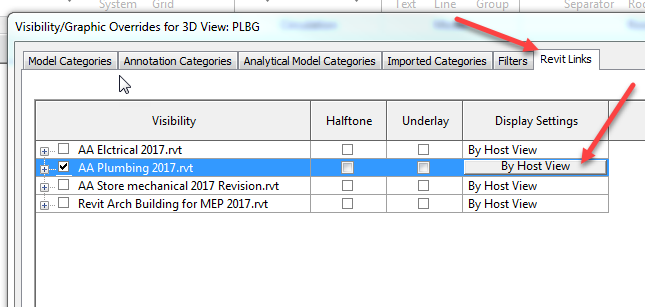 Model Category (in Revit Links)CustomShow Model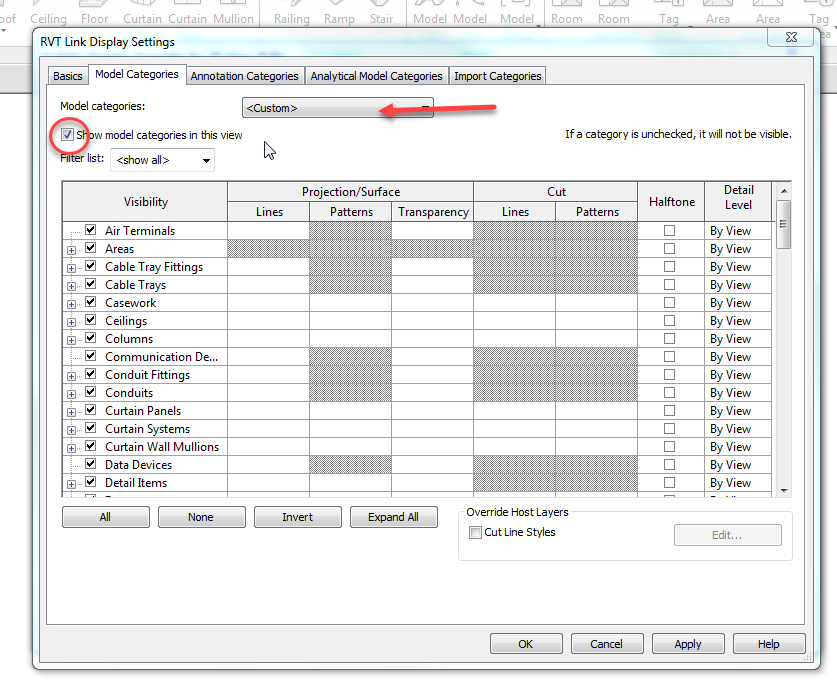 OK….OK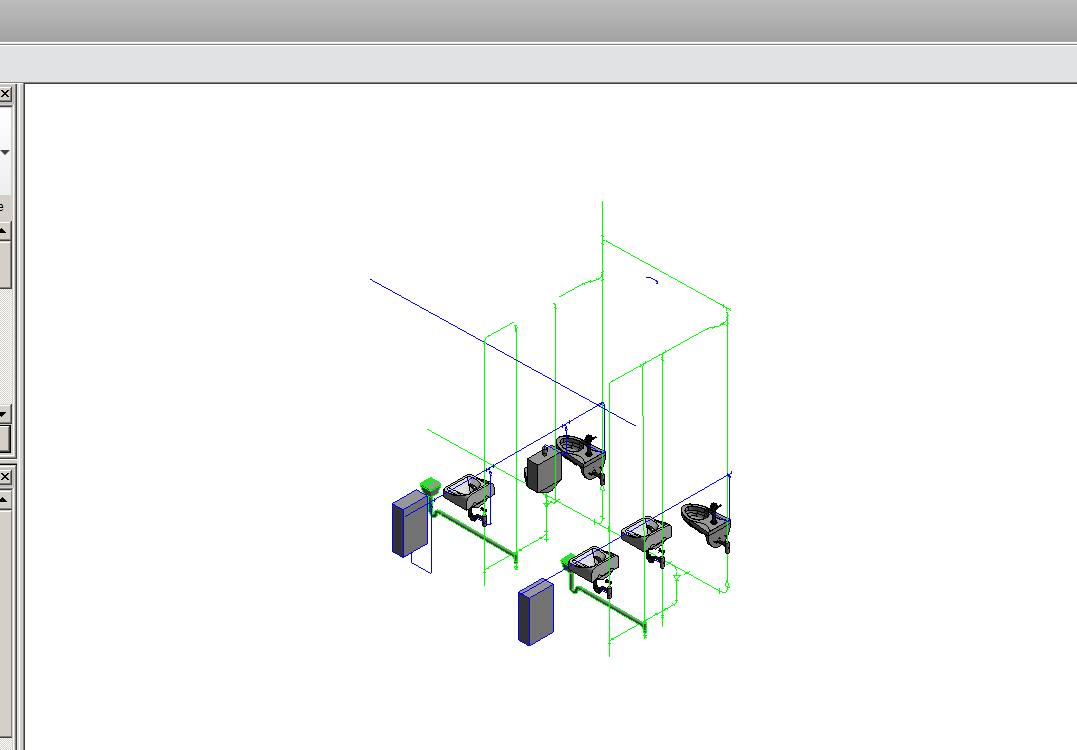 Just the plumbing shows from the link!We will continue with the ElectricalSelect ELEC in BrowserVVRevit LinksTurn Off the other 2 links (Arch, Mech and Plumbing)Model Categories tab…uncheck Show model categories in this viewRevit LinksDisplay SettingsHost to CustomModel Category (in Revit Links)CustomShow Model categories in this View (check)OK…OKJust the electrical shows from the link!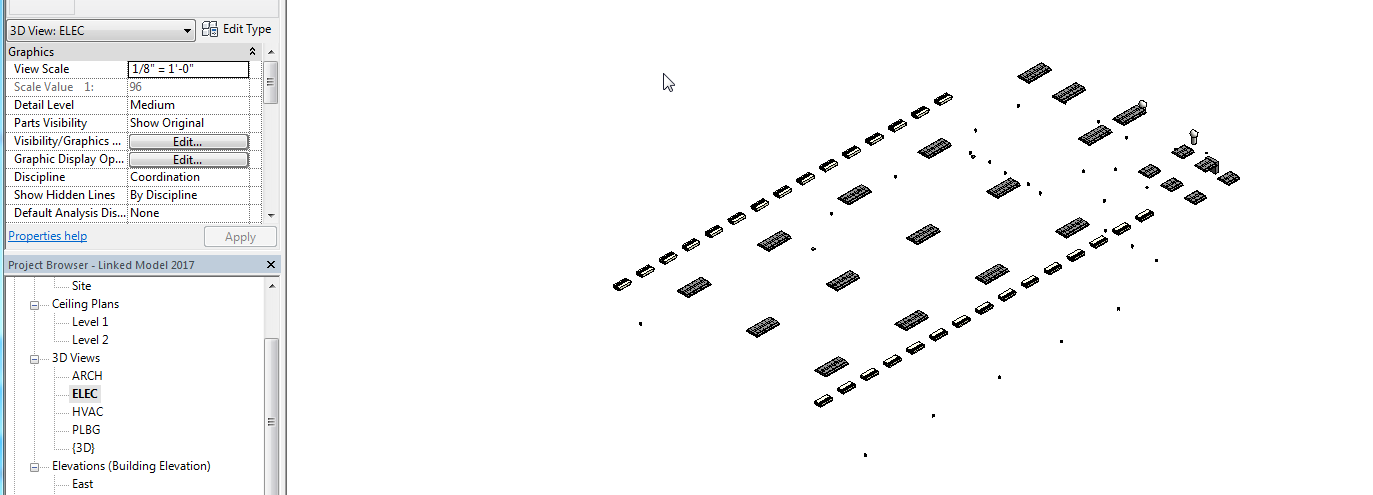 We will continue with the MechanicalSelect HVAC in BrowserVVRevit LinksTurn Off the other 3 links (Arch, Elect and Plumbing)Model Categories tab…uncheck Show model categories in this viewRevit LinksDisplay SettingsHost to CustomModel Category (in Revit Links)CustomShow Model categories in this viewOK…OKJust the Mechanical shows from the link!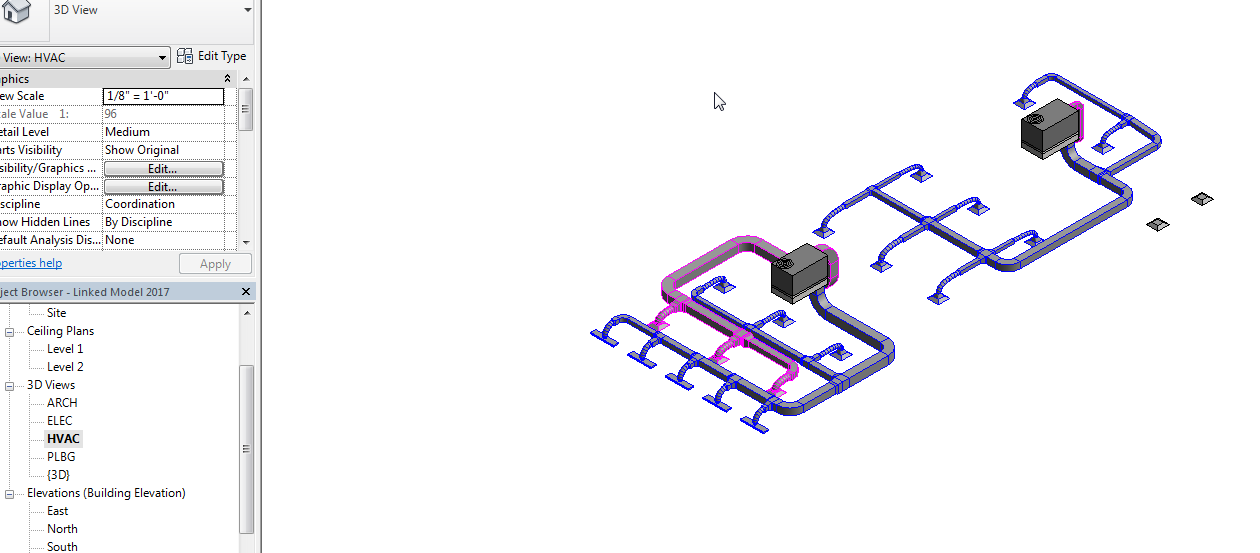 We will continue with the just the BuildingSelect ARCH in BrowserVVRevit LinksTurn Off the other 3 links (Mech, Elect and Plumbing)OK…OKJust the building shows from the link!Save as: Linked Model 2017 2nd way.rvt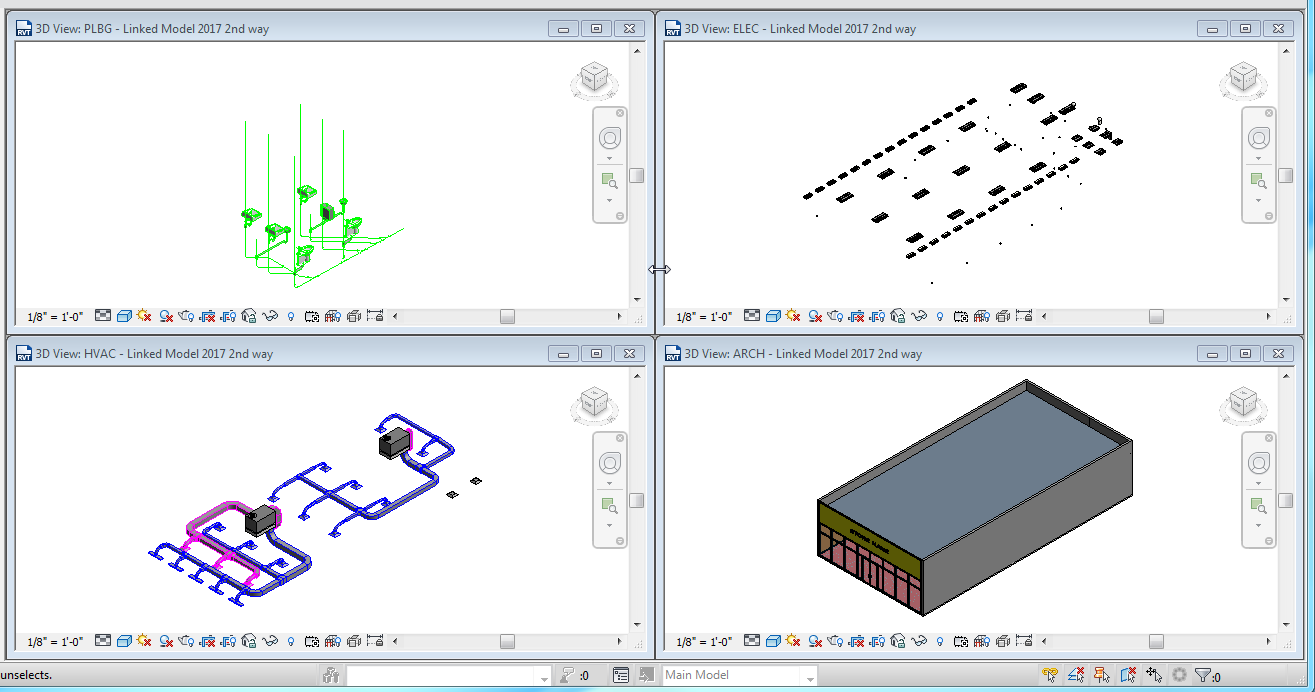 The strategy is to export EACH of the 3D views to Navisworks files. In 3D View Plumbing (close the other 3D views)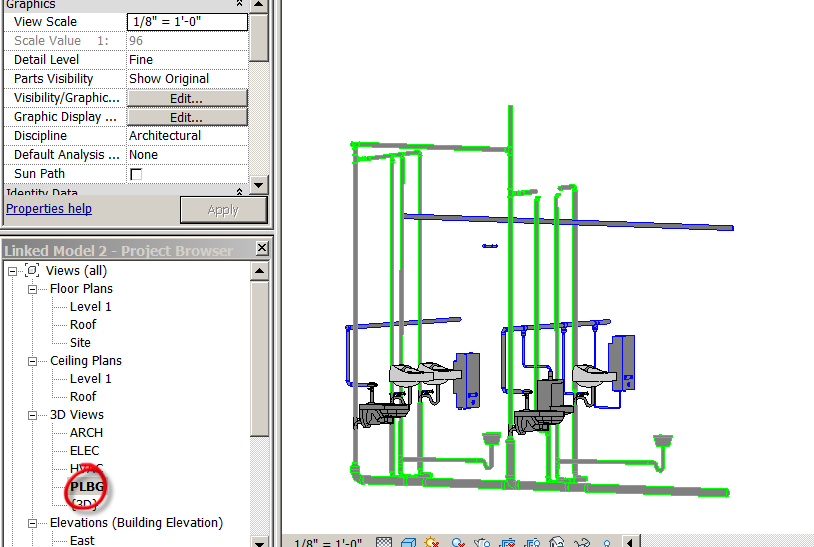 RExportNWCName it PLUMB 2017 for Navis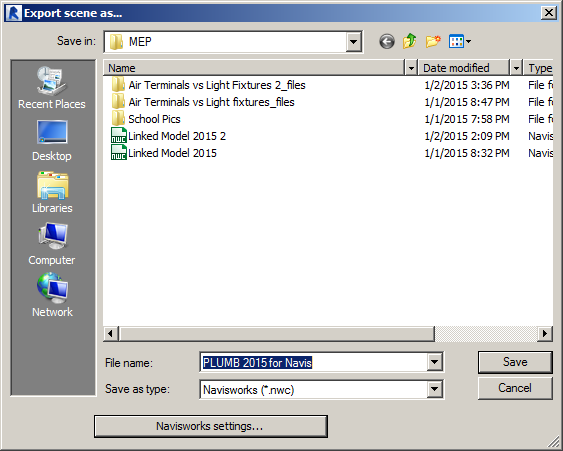 Navisworks Settings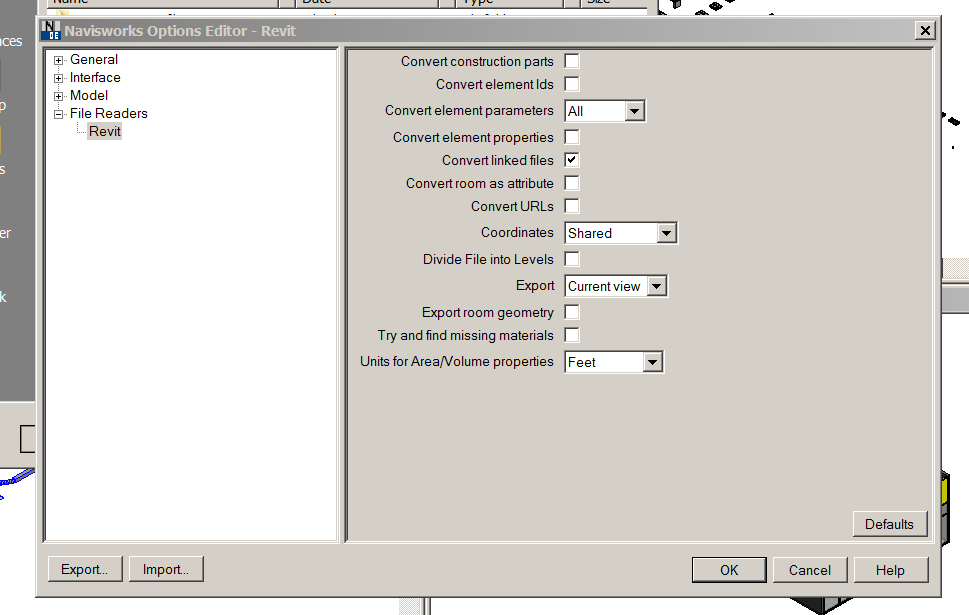 SaveDo that with each of the four 3D views.Name them:ELEC 2017for Navis MECH 2017 for Navis Arch 2017 for Navis In Navisworks 2017HomeAppendAppend (put in).nwcPick all 4 files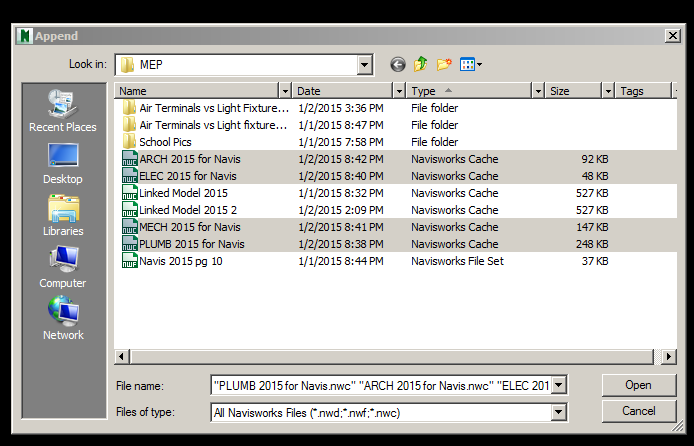 OpenSave as Navis 2017 Clash 2.nwfViewWindows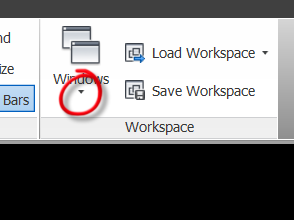 Check Selection TreeCheck Saved View Points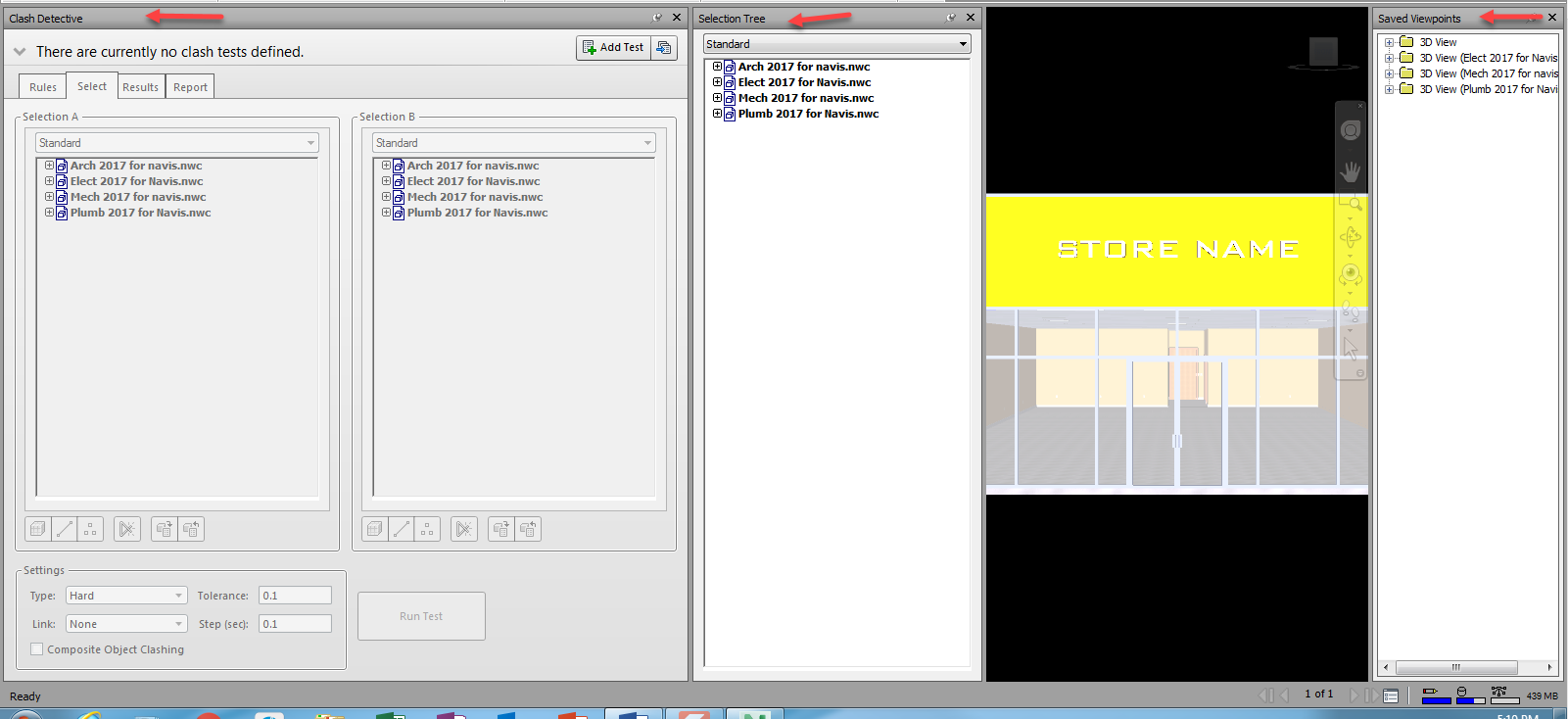 Setting Colors to the SystemsYou can set Mechanical, Electrical, and Plumbing to different colors …..it’s much easier to see the systems that way! (a little repetition here…..hope that’s OK!)Selection Tree Pick ELECItem Tools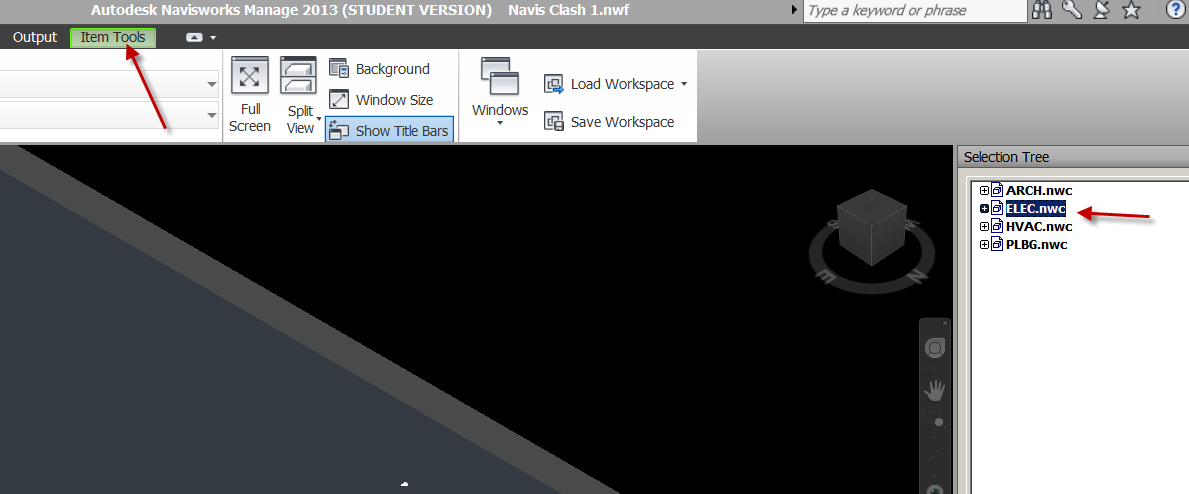 Pick Color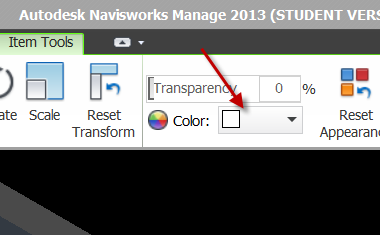 Try redCan’t see the lights???Pick ARCH2017 for Navis (the building)Item ToolsTransparencySet to 75% or soSet color to Shaded:Viewpoint…..Render Style….Mode….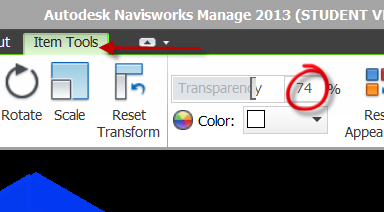 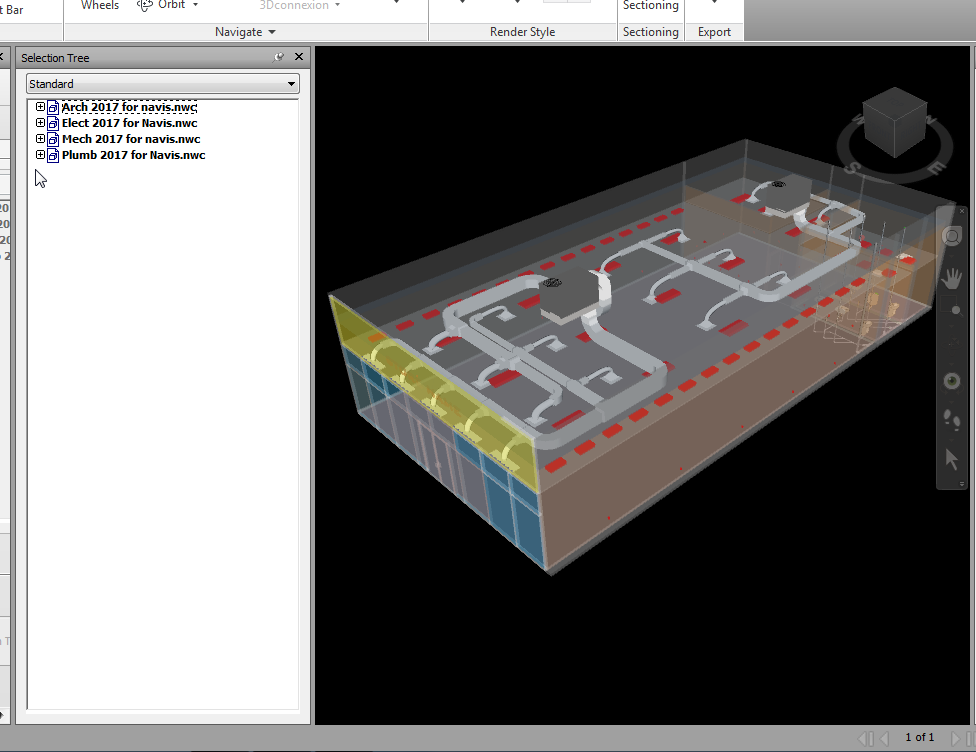 Pick MECH2017 for NavisItem ToolsColor…pick Green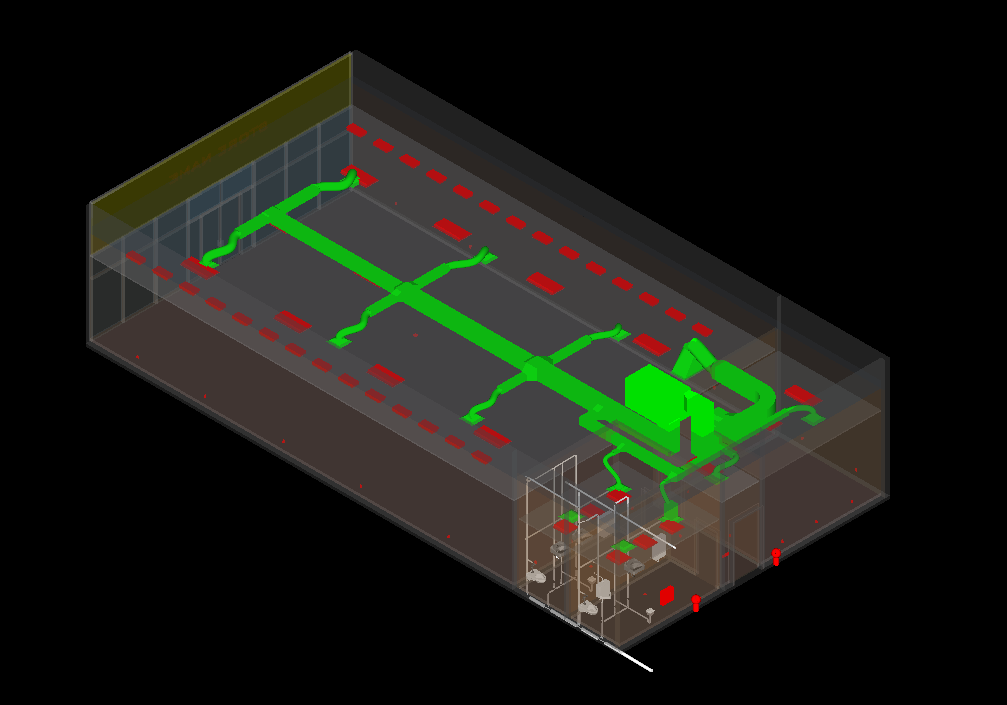 Now the PlumbingPLBG 2017 for NavisItem ToolsColorYellow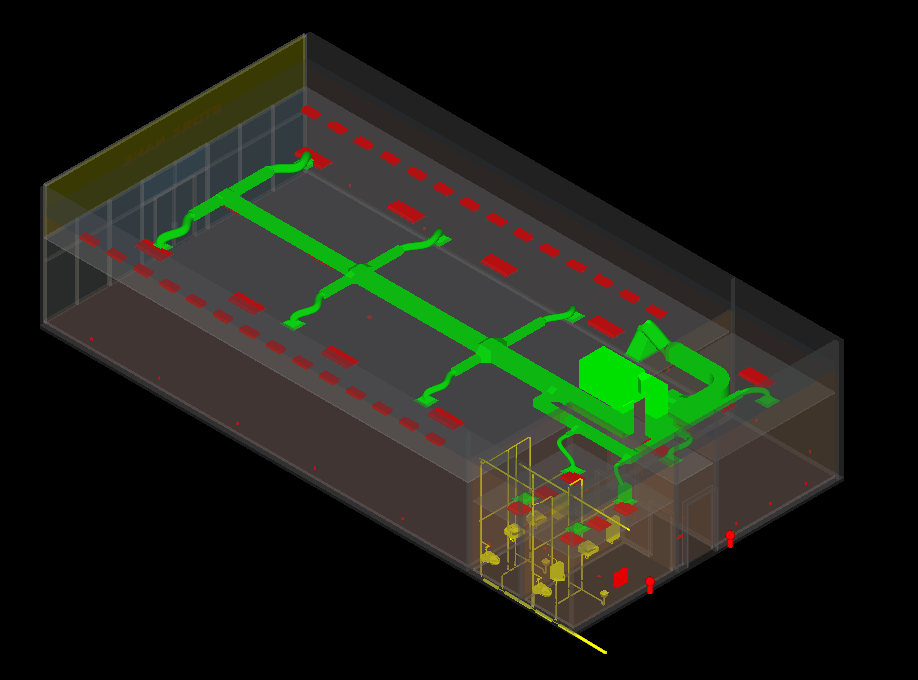 Now go to the Clash Detective and run your tests!This time we will do all of the MECH vs ELEC again (should get the same results???)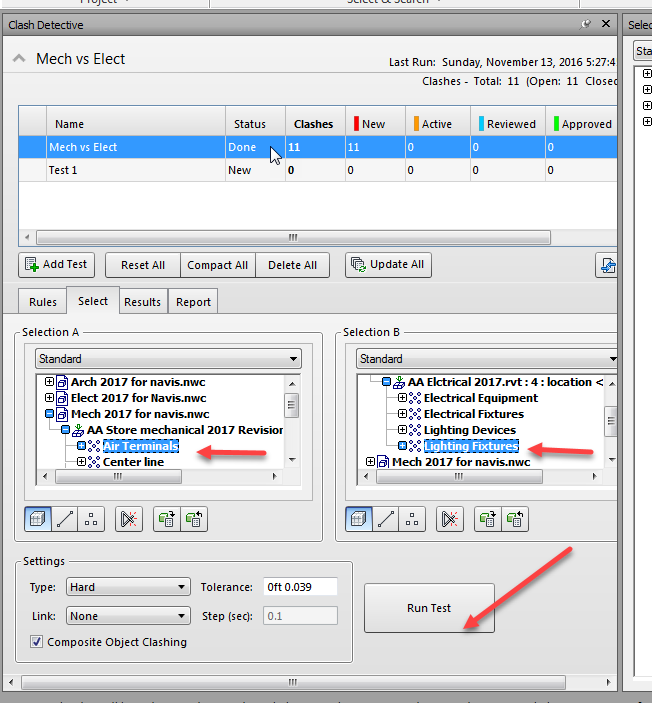 Same 11 Clashes?Set up a report as viewpoints.Write Report (button)Save file as Navis Clash 2.nwfLet’s add another testLet’s do Arch vs Plumbing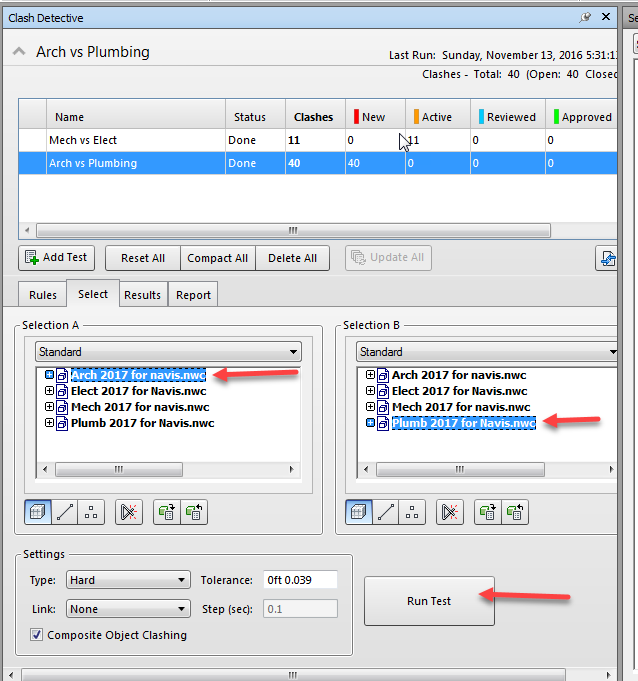 Wow….a bunch of clashes! Let’s see where they are!Set up a report as viewpoints.Write Report (button)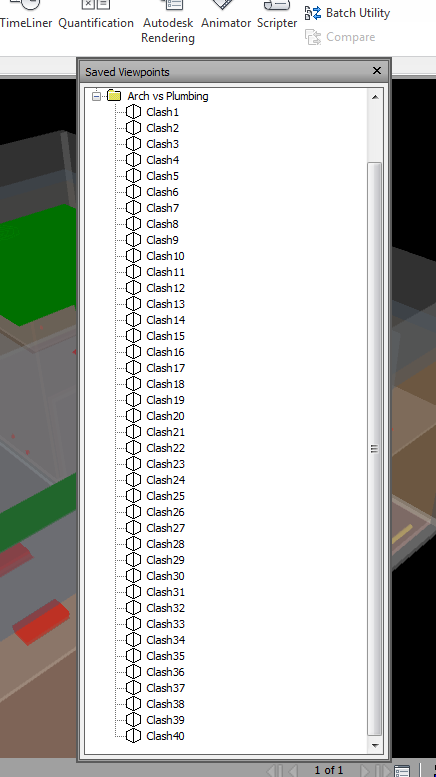 Write Report as an HTMLOpen it. Pretty Cool. Ready for a coordination meeting!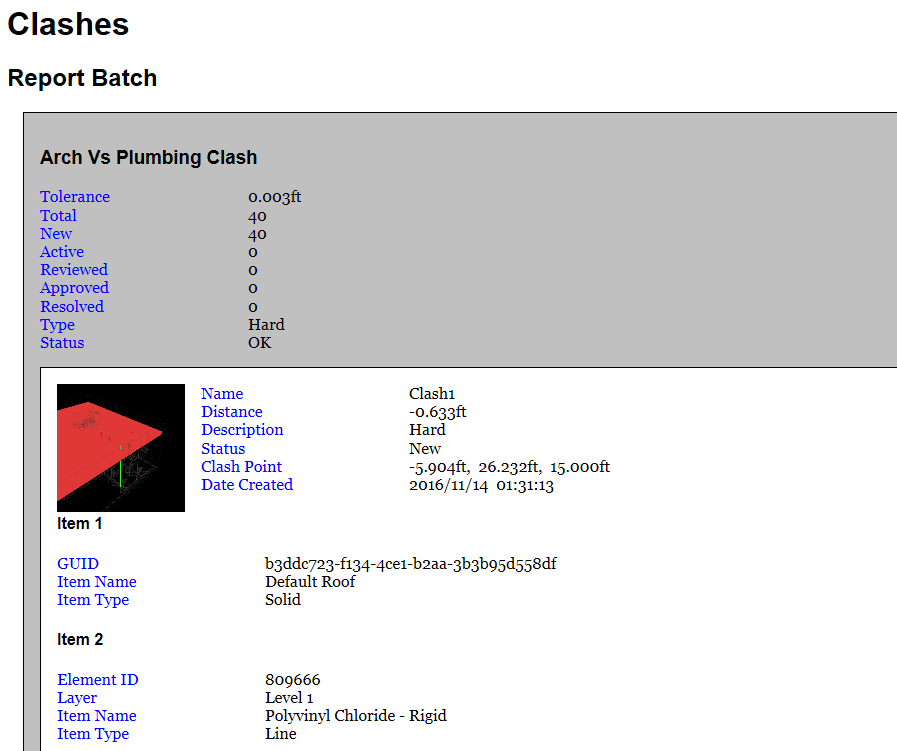 